Санкт-Петербургский национальный исследовательский университетинформационных технологий, механики и оптикиКафедра информатики и прикладной математикиАлгоритмы и структуры данныхЛабораторная работа №1 «Хэш-функция».Выполнил Кудряшов А.А.Группа 2121Проверил Зинчик Александр Адольфович2013 г.Вариант 7:Иллюстрация принципа организации бинарного дерева: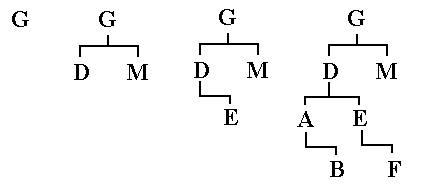 Анализ результатов и вывод:Как показали результаты работы, алгоритмы, позволяющие реализовывать хэширование и хранение данных в виде хэш- таблицы, в разы увеличивают производительность и скорость выполнения доступа к хэшированным данным, в основном за счет сильного уменьшения количества сравнений между элемента, для их сопоставления.№Тип хеш-функции (таблицы)Способ разрешения коллизийСумма кодов первой и последней буквБинарное дерево